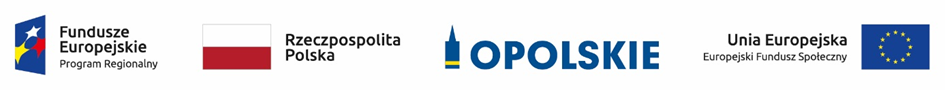 Informacja o składzie komisji oceny projektów dokonującej oceny w ramach III naboru wniosków do poddziałania 9.1.4 Wsparcie edukacji przedszkolnej w Aglomeracji Opolskiej RPO WO 2014-2020Źródło: Opracowanie własne na podstawie Protokołu z prac komisji oceny projektów.L.p.Nazwisko i imięFunkcjaOcena formalnaOcena formalnaOcena formalna1.Dancewicz PiotrPrzewodniczący komisji oceny projektów (Dyrektor Biura Stowarzyszenia Aglomeracja Opolska)2.Krzysztof SułekCzłonek zespołu oceniającego w ramach kryteriów formalnych, Sekretarz komisji oceny projektów (pracownik IOK), 3.Monika OstrowskaCzłonek zespołu oceniającego w ramach kryteriów formalnych, Sekretarz komisji oceny projektów (pracownik IOK),4.Izabela FolęgaCzłonek zespołu oceniającego w ramach kryteriów formalnych , Sekretarz komisji oceny projektów (pracownik IOK),5.Anna JuszczyszynSekretarz komisji oceny projektów (pracownik IOK)Ocena merytoryczna/negocjacjeOcena merytoryczna/negocjacjeOcena merytoryczna/negocjacje1.Dancewicz PiotrPrzewodniczący komisji oceny projektów (Dyrektor Biura Stowarzyszenia Aglomeracja Opolska), negocjacje;2.Anna JuszczyszynSekretarz komisji oceny projektów (pracownik IOK)3.Sułek KrzysztofSekretarz komisji oceny projektów (pracownik IOK)4.Folęga IzabelaSekretarz komisji oceny projektów (pracownik IOK)5.Monika OstrowskaSekretarz komisji oceny projektów (pracownik IOK), negocjacje;6.Bogumiła WiącekCzłonek zespołu oceniającego w ramach kryteriów merytorycznych(ekspert zewnętrzny), negocjacje;7.Przemysław KrawczykCzłonek zespołu oceniającego w ramach kryteriów merytorycznych (ekspert zewnętrzny)